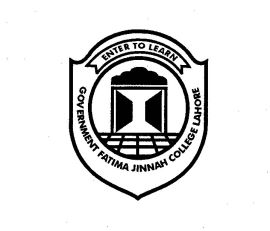 TERMS AND CONDITIONS TO HOLD FUNCTIONS AT GOVT. FATIMA JINNAH COLLEGE FOR WOMEN, CHUNA MANDI, LAHORE.The use of college premises shall be allowed on the recommendation of the College Principal. No Function to be allowed without a minimum donation of Rs.400,000/- to the Endowment Fund of the College A/c No. 1348-7, Bank of Punjab, Badami Bagh, Lahore.A token amount of Rs. 100,000/- to be deposited as refundable security for any damage to the college premises or any expenses incurred for clearing the site if left untidy after the function.Reservation of the date and venue to be allowed only after the signing of this form and the payment of the donation.The use of college premises will only be allowed for social / cultural functions on Saturday evening and during college holidays.While organizing an event, the responsibility for avoiding public nuisance / inconvenience shall rest with the organizer / permission holder.No unlawful activities will be held / allowed.Function will be held only at the location specified by the college administration.The location of the function to be handed back in a neat & clean manner so that no activity of the student of the college is hampered / disrupted in any way and the academic dignity of the college is maintained.Strict code of decency will be ensured / observed by the organizer of the event, the guests and performers / artists. No violation of laws relating to drinking, obscenity, drugs etc. will be allowed. Cooking of food shall not take place inside the college premises.Number of guests shall not exceed 1000.Very loud music will not be allowed.Oil lamps will not be used at any paved or structural portion.Hooks and nails will not be fixed in any historical structure.College furniture and structure shall not be scratched or broken.No aerial firing will be allowed.Not fireworks / firecrackers will be allowed.Proper traffic arrangements shall be made at the venue by the organizer / permission holder.Proper security arrangements shall be made at the venue by the organizer / permission holder.Arrangements for water and electricity will be made by the organizer / permission holder.No liability shall lie on the college administration for any loss suffered by the organizers / participants.Dated:____________								Signature      